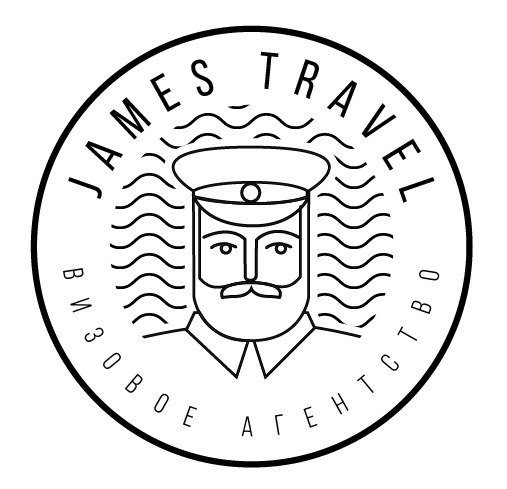 	1. ОБЩИЕ ДАННЫЕ2. ДАННЫЕ О ПРЕДСТОЯЩЕЙ ПОЕЗДКЕ3. ДАННЫЕ О ПРЕДЫДУЩИХ ВИЗАХ В ИРЛАНДИЮ4. ДАННЫЕ О ПРЕДЫДУЩИХ ВИЗАХ5. ЧЛЕНЫ СЕМЬИ НА ТЕРРИТОРИИ ИРЛАНДИИ6. РАБОТА7. УЧЕБА8. ВАШ ВИЗИТ9. СЕМЬЯ10. ВАШИ ДЕТИФ.И.О.Другие имена, девичья, предыдущая фамилия (если были)Адрес проживания  по пропискеФактический адрес проживанияМобильный телефонАдрес электронной почты (обязательно)Дата въезда в ИрландиюДата выезда из ИрландииОбращались ли Вы за визой в Ирландию ранее? Дата подачи предыдущего заявления в ИрландиюБыли ли Вы в Ирландии ранее?Укажите даты и цель Ваших предыдущих поездок в ИрландиюБыло бы Вам когда-либо отказано в визе в Ирландию?Было ли Вам отказано во въезде в Ирландию? Были ли Вы когда-либо депортированы из Ирландии? Есть ли у вас какие-либо судимости в любой стране?Было ли Вам отказано в визе в другие страны?В визе в какие страны Вы получили отказ и дата обращения за визойЕсть ли у Вас родственники в Ирландии?ФИО Вашего родственникаДата его рожденияСтепень родстваРегистрационный номер Департамента юстиции (при его наличии)Название организацииКак долго вы работаете в этой организацииВаша должностьАдрес организацииРабочий телефонНазвание учебного заведенияАдрес учебного заведенияТелефон учебного заведенияПомимо тех родственников, что вы указали выше, поедет ли с вами в Ирландию еще кто-либо? да (укажите)нетПомимо тех родственников, что вы указали выше, поедет ли с вами в Ирландию еще кто-либо?Ф.И.ОКем Вам приходитсяПомимо тех родственников, что вы указали выше, поедет ли с вами в Ирландию еще кто-либо?Ф.И.ОКем Вам приходитсяПомимо тех родственников, что вы указали выше, поедет ли с вами в Ирландию еще кто-либо?Ф.И.ОКем Вам приходитсяПомимо тех родственников, что вы указали выше, поедет ли с вами в Ирландию еще кто-либо?Ф.И.ОКем Вам приходитсяГде вы собираетесь остановиться?Отель  у родственников (поясните)  у друзей (поясните) Отель  у родственников (поясните)  у друзей (поясните) Где вы собираетесь остановиться?Ф.И.О:Ф.И.О:Где вы собираетесь остановиться?Гражданство:Гражданство:Где вы собираетесь остановиться?Должность:Должность:Где вы собираетесь остановиться?Кем Вам приходитсяКем Вам приходитсяГде вы собираетесь остановиться?Рег. номер Деп. юстиции (при его наличии)Рег. номер Деп. юстиции (при его наличии)Где вы собираетесь остановиться?Дата рожденияДата рожденияГде вы собираетесь остановиться?EmailEmailСемейное положение холост/не замужем гражданский брак разведен/разведена женат, но не живем вместе женат/замужем вдовец/вдоваЕдете ли вы в Ирландию вместе Ф.И.О.Другие имена, девичья, предыдущая фамилия (если были)Дата рожденияНомер паспортаВ какой стране он(она) проживаетЕсть ли у вас дети?  да (сколько) ____________		 нетФ.И.О. (1)Дата рожденияМесто и страна рожденияГражданствоНомер загранпаспортаЕдет ли ребенок с вами?Ф.И.О. (2)Дата рожденияМесто и страна рожденияНомер загранпаспортаЕдет ли ребенок с вами?